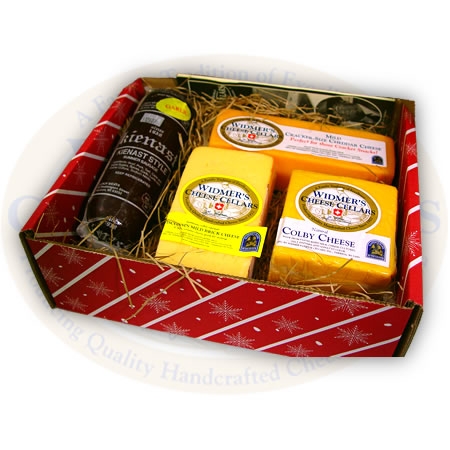 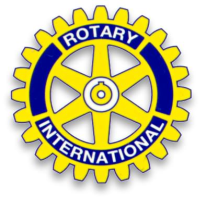 Say Cheese and Donateto Support Madison East - Monona Rotary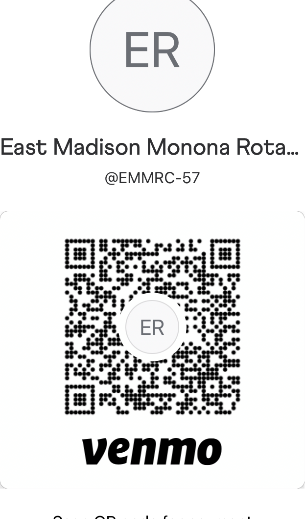 Madison East - Monona Rotary Club welcomes your support to raise 
money for local youth programs. These gift boxes make a great gift for 
employees, friends, and neighbors.  Gift boxes will be delivered in time for holiday gift giving.  Sales orders are due to your club contact no later than November 24th Delivery will be made after December 3rd     **Names, Addresses and Cheese Options of Direct Mail Orders (please use additional sheets as needed)Contact Jim Oughton with questions at 608-347-2422 or joughton@charter.netCheese BoxDescriptions# of Orders Delivered To You@ $35/Box# of Direct Mail Orders **@ $45/BoxTotal Amount Due              Amount PaidOPTION A: Assorted Gift Box 8 oz. each of: 1 year  Sharp Cheddar, 2 year Aged Cheddar, Sharp Cheese Spread & 7 oz. Summer Sausage     $$OPTION B: Aged Cheddar Sampler8 oz. each of: 1 year Sharp Cheddar, 3 year Aged Cheddar, 5 year Aged Cheddar     $$(payment via VENMO, check or cash)Amount Due      $$Buyer Name:Phone: Email Address:   Email Address:   Email Address:   Cheese BoxOption/#boxes(A)  (B)Name:Address:   Address:   Address:   Cheese BoxOption/#boxes(A)(B)Name:Address: Cheese BoxOption/#boxes(A)(B)Name:Address: 